SpringBoard Instructions for First-time LoginTo access the SpringBoard online textbook, you must use Clever, an app management system. Step One: Go to https://clever.com/in/cobb . You should see a login screen where you will enter your student number for BOTH the username and the password. When prompted, you must change your password. Create your password following this formula: capital first initial, capital last initial, @symbol, lunch number.  Example ST@12354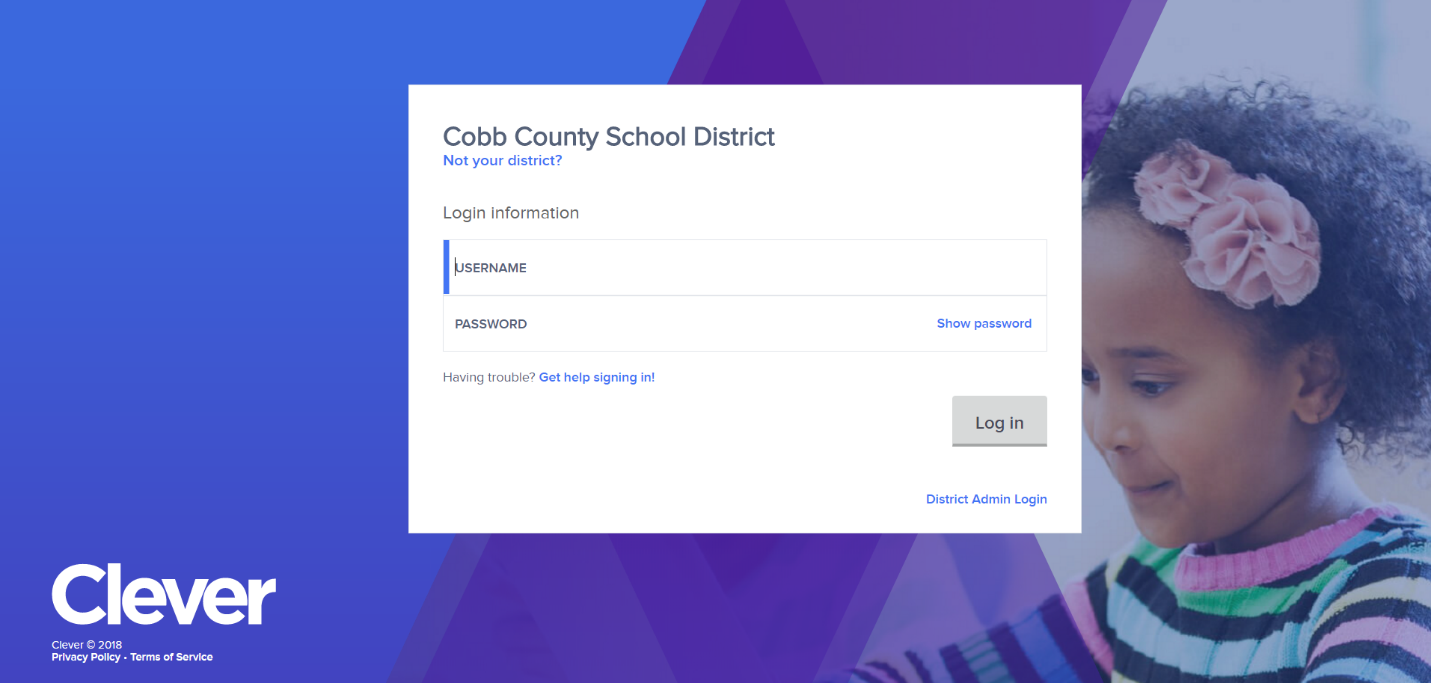 Step Two: Once you change your password, you should see a screen with the SpringBoard icon. Click on it, and you will see a welcome screen that prompts you to create a new password. USE THE SAME PASSWORD YOU JUST CREATED. Next time you access SpringBoard, you should only have to enter the password once when you go to the Clever site.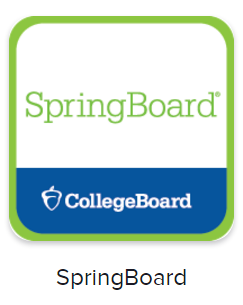 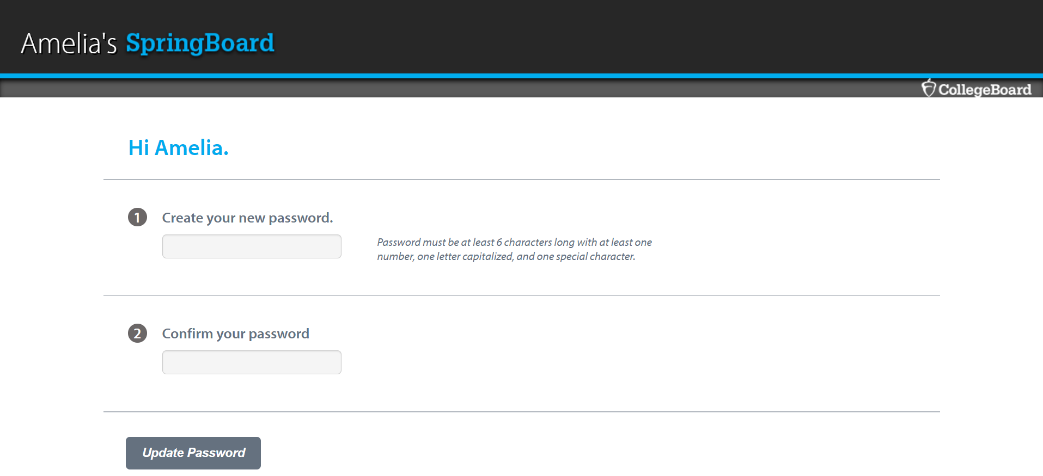 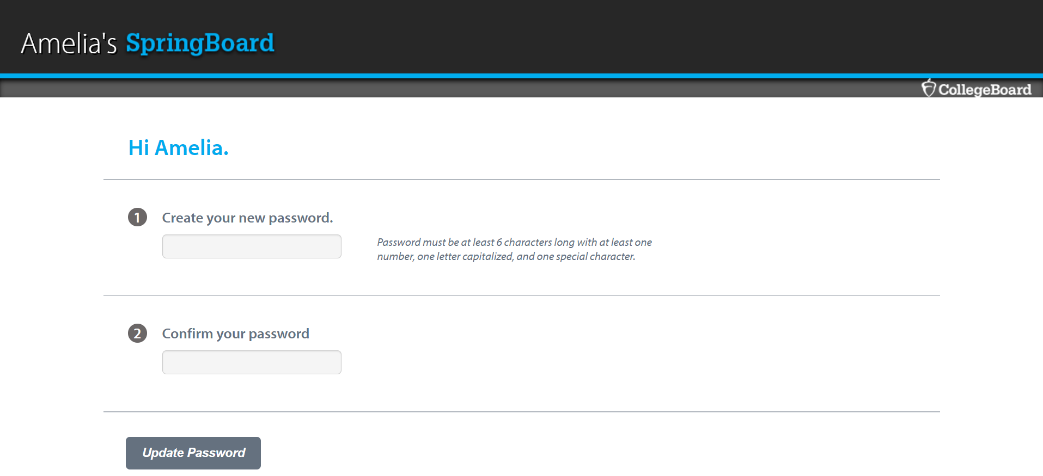 